    ПОСТАНОВЛЕНИЕ                                                                 		        КАРАР« 03 »  декабря 2013 г.                                                                                           № 647О дополнении Перечня предприятийи учреждений для отбывания наказания осужденных в виде исправительных работв муниципальном образовании«Кайбицкий муниципальный районРеспублики Татарстан»В соответствии со ст. 39 Уголовно-исполнительного кодекса Российской Федерации, ст.50 Уголовного кодекса Российской Федерации для отбывания наказания осужденных в виде исправительных работ,ПОСТАНОВЛЯЮ:1. Дополнить, согласованный с филиалом по Кайбицкому району ФКУ УИИ УФСИН России по РТ, Перечень  учреждений, организаций и предприятий     в муниципальном образовании «Кайбицкий муниципальный район Республики Татарстан», на которых рекомендовано отбывать наказание осужденных в виде исправительных работ, утвержденный постановлением Руководителя Исполнительного комитета Кайбицкого муниципального района Республики Татарстан от 16.08.2013 года №  486 «Об определении  мест для отбывания наказания в виде обязательных и исправительных работ в муниципальном образовании  «Кайбицкий муниципальный район Республики Татарстан».2. Организационно-правовому отделу Исполнительного комитета Кайбицкого муниципального района Республики Татарстан направить копию настоящего постановления  в филиал по Кайбицкому району ФКУ УИИ УФСИН России по РТ.3. Контроль за исполнением данного Постановления возложить на заместителя Руководителя  Исполнительного комитета по строительству и ЖКХ Ф.Ш.Ахметова.А.Н.МакаровРЕСПУБЛИКА ТАТАРСТАНРУКОВОДИТЕЛЬ ИСПОЛНИТЕЛЬНОГО КОМИТЕТАКАЙБИЦКОГО МУНИЦИПАЛЬНОГО РАЙОНА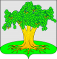 ТАТАРСТАН РЕСПУБЛИКАСЫКАЙБЫЧ МУНИЦИПАЛЬ РАЙОНЫБАШКАРМА КОМИТЕТЫҖИТӘКЧЕСЕ